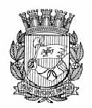 Publicado no D.O.C. São Paulo,77, Ano 66 Sexta-feira23 de Abril de 2021GABINETE DO PREFEITOBRUNO COVASPORTARIASTITULOS DE NOMEAÇÃOTÍTULO DE NOMEAÇÃO 312, DE 22 DE ABRIL DE 2021PROCESSO SEI Nº 6010.2021/0000870-4BRUNO COVAS. Prefeito do Município de São Paulo, no usoda competência que lhe foi conferida por lei,RESOLVE:NOMEARSECRETARIA MUNICIPAL DE DESENVOLVIMENTO ECONÔMICO, TRABALHO E TURISMO1. WAGNER BADDINI TRONOLONE, RG 28.955.963-7-SSP/ SP, para exercer o cargo de Assessor Técnico I, Ref. DAS-11, da Supervisão de Cultura Empreendedora - SCE, do Departamento de Apoio aos Negócios - DAN, da Coordenadoria de Desenvolvimento Econômico - CDE, da Secretaria Municipal de Desenvolvimento Econômico, Trabalho e Turismo, constante do Decreto 58.153/18 e da Lei 16.974/18, vaga 2812.2. GLEUDA SIMONE TEIXEIRA APOLINÁRIO,RF 746.659.5, para exercer o cargo de Coordenador II, Ref. DAS-12, Coordenadoria de Desenvolvimento do Turismo - CDT, da Secretaria Municipal de Desenvolvimento Econômico, Trabalho e Turismo, constante dos Decretos 58.153/18 e 60.178/21 e da Lei 16.974/18, vaga 13563.PREFEITURA MUNICIPAL DE SÃO PAULO, aos 22 de abril de 2021, 468º da fundação de São Paulo.BRUNO COVAS, PrefeitoEDITAIS  PAG. 36AGÊNCIA SÃO PAULO DE DESENVOLVIMENTOGABINETE DO PRESIDENTEEDITAL DE PREGÃO ELETRÔNICO Nº 020/2021ABERTURA DE CERTAME LICITATÓRIODATA, HORA: 05/05/2021 ás 10h00ENDEREÇO ELETRONICO: http://adesampa.com.br/adeeditais/PROCESSO SEI Nº: 8710.2021/0000090-9OFERTA DE COMPRA Nº: 894000801002021OC00007A Agência São Paulo de Desenvolvimento - ADE SAMPA (“ADE SAMPA”), serviço social autônomo, dotado de personalidade jurídica de direito privado, de fins não econômicos, de interesse coletivo e de utilidade pública, vinculada, por cooperação, à Secretaria Municipal de Desenvolvimento Econômico, Trabalho e Turismo, conforme disposto na Lei Municipal nº 15.838, de 04 de julho de 2013, torna pública a realização de sessão pública de PREGÃO ELETRÔNICO na data e horário acima informados.Constitui o objeto do PREGÃO ELETRÔNICO em referência a contratação de serviços gráficos para impressão de material institucional (banners) desta agência, conforme as especificações do Termo de Referência, que integra o Edital de Pregão Eletrônico na forma do Anexo IO Edital e seus anexos poderão ser obtidos na internet por meio do portal eletrônico: http://www.adesampa.com.br/ adeeditais/